Peter Gray Community Action FundThe Sunrise Project Australia is proud to be able to provide grants to community groups who are working to protect Australia’s natural assets and the global climate from the destructive impacts of fossil fuel expansion. The Peter Gray Community Action Fund was established in January 2013 to provide small grants to community groups in line with our vision and mission. The fund is named after Peter Gray, an inspiring young activist from Newcastle in the Hunter Valley, who sadly passed away in 2011 following a battle with cancer. He is renowned for the landmark legal case Gray vs (NSW) Minister for Planning in which he successfully argued that the NSW Government needed to consider the greenhouse impacts of burning the coal from the proposed Anvil Hill mine in the Hunter Valley. Peter was a passionate grassroots campaigner for the protection of forests and for action on climate change and was an inspiration to many. His memory embodies the spirit and passion of communities all over Australia who are standing up to protect the places they love.Our aim is to build a long-term endowment so that the fund can exist in perpetuity, however, at this stage we are effectively re-granting funds from a number of philanthropists and Foundations who support our work.Eligibility· Applications will only be accepted for projects that are in line with the vision, mission and principles of The Sunrise Project.· Applications will be accepted for grants up to a maximum of $10,000.· We will prioritise our support for projects that are collaborative in nature, that help to build the capacity of community groups, and that can demonstrate a clear strategy that will result in real world outcomes.· Applicants must be non-profit community groups operating in Australia that are income tax exempt under the Income Tax Assessment Act (1997). Application processPlease download and complete this application form. Email the completed form as a pdf file to deepa.sealy@sunriseproject.org.au We will not accept unsolicited requests for funding that do not meet the conditions outlined above.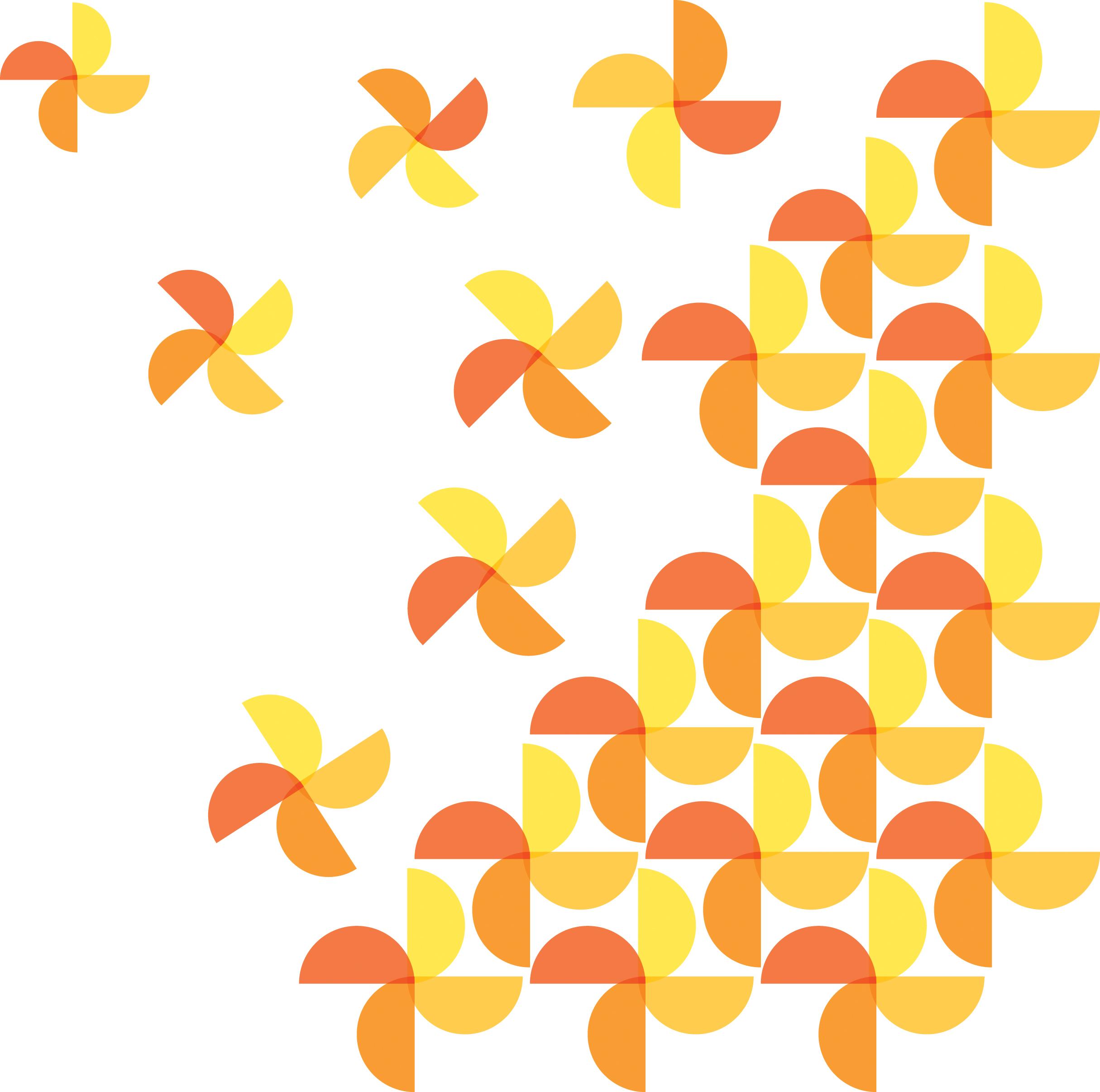 Peter Gray Community Action FundGrant Application FormName of Project: Name and ABN of Organisation: Your name and position: Contact phone and email:Funding sought (max $10,000):Is your organisation registered as a tax exempt non-profit organisation with the Australian Tax Office (ATO): YES/NOIf “NO”, please contact our Grants Manager Deepa Sealy at deepa.sealy@sunriseproject.org.au before completing your application.[Please note that we can only accept applications from organisations which are one of the following: a tax concession charity, endorsed by the ATO or Australian Charities and Not-for-profits Commission (ACNC);an income tax exempt fund, endorsed as such by the ATO;a non-profit organisation which is entitled to income tax exemption in Australia;a non-profit organisation that has in place constitutional constraints mandating the use of funds for non-profit purposes.This does not require that you are a DGR]NB: You may nominate an auspicing organisation if you are not income tax exempt. See below for auspicor declaration. Is your organisation (or your auspicing organisation) GST registered? YES/NO(Grant application form is on the following pages)Overall Project Description (150 words)(Description of the overall project that this grant will help to support)Project Aims (150 words)(What are the outcomes you are seeking to achieve? At the end of the project, what will be different/better in the world as a result of your work?)Use of the Grant (150 words)(What exactly are you proposing to use the funds for?  Please include a description as well as a table showing a detailed, line by-line description of proposed expenses)Which other groups are you collaborating with (if any)?What other funding or in-kind resources are being contributed to this project?(What other funding have you secured, do you have any other potential funders? What in-kind contributions are you contributing to make this project happen?)  Who will manage the project?(Brief description of the person who will be responsible for the project, what relevant experience do they have?)Project start date: 	Project completion date:	Declaration (please ensure an authorised person completes the appropriate section)For ACNC registered organisation I hereby confirm that ________________________ is an income tax exempt non-profit organisation under the Income Tax Assessment Act 1997 and I am authorised to make this application on their behalf. Within one month of completion of the project, I will provide a short (maximum 2 pages) written report on the outcomes of the project, including an acquittal of how the funds were used.Signed: 					Date: Name:Title:OR For non-ACNC registered organisation	I hereby confirm that ________________________ is a not-for-profit organisation that, while not registered as a charity in Australia, has a purpose that is consistent with the purpose of The Sunrise Project and can provide documentation of constitutional constraints that mandate the use of funds for not-for-profit purposes and I am authorised to make this application on their behalf. Within one month of completion of the project, I will provide a short (maximum 2 pages) written report on the outcomes of the project, including an acquittal of how the funds were used.Signed: 					Date: Name:Title:OR for Auspiced organisation	I hereby confirm that ________________________ is an incorporated organisation and is receiving funds on behalf of ________________________. We will ensure the auspicee, within one month of completion of the project, will provide a short (maximum 2 pages) written report on the outcomes of the project, including an acquittal of how the funds were used.Signed for Auspicor: 					Date: Name:Title:Signed for Auspicee: 					Date: Name:Title:Please email this completed application form to deepa.sealy@sunriseproject.org.au